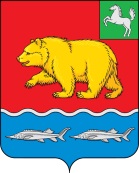 АДМИНИСТРАЦИЯ молчановского РАЙОНАТомской областиПОСТАНОВЛЕние29.11.2022                                                                                                                № 831с. МолчановоОб утверждении Положения о порядке уведомления о выполнении иной оплачиваемой работы муниципальными служащими Администрации Молчановского района           В соответствии с частью 2 статьи 11 Федерального закона от 2 марта 2007 года № 25-ФЗ «О муниципальной службе в Российской Федерации» ПОСТАНОВЛЯЮ:1. Утвердить Положение о порядке уведомления о выполнении иной оплачиваемой работы муниципальным служащим Администрации Молчановского района согласно приложению к настоящему постановлению.2. Признать утратившим силу постановление Администрации Молчановского района от 16.12.2014 № 793 «Об утверждении Положения о порядке уведомления о выполнении иной оплачиваемой работы муниципальным служащим». 3. Ведущему специалисту по кадрам Управления делами Администрации Молчановского района ознакомить с Положением о порядке уведомления о выполнении иной оплачиваемой работы муниципальным служащим Администрации Молчановского всех муниципальных служащих Администрации Молчановского района. 4. Опубликовать настоящее постановление в официальном печатном издании «Вестник Молчановского района» и разместить на официальном сайте муниципального образования «Молчановский район» в сети «Интернет». 5. Настоящее постановление вступает в силу после его официального опубликования. 6. Контроль за исполнением настоящего постановления возложить на Управляющего делами Администрации Молчановского района.Глава Молчановского района                                                                        Ю.Ю. СальковВ дело – 1Кадры – 1УД – 1УТВЕРЖДЕНОпостановлением АдминистрацииМолчановского районаот                      №               Положение о порядке уведомления о выполнении иной оплачиваемой работы муниципальным служащим Администрации Молчановского района (далее – Положение) 1. Настоящим Положением определяется порядок уведомления муниципальными служащими Администрации Молчановского района, руководителями муниципальных казенных учреждений Молчановского района (далее – муниципальный служащий) о намерении выполнять иную оплачиваемую работу и регистрации уведомлений.             2. Муниципальный служащий вправе с предварительным письменным уведомлением представителя нанимателя (работодателя) выполнять иную оплачиваемую работу, если это не повлечет за собой конфликт интересов и если иное не предусмотрено законодательством о муниципальной службе. Муниципальному служащему запрещается выполнять иную оплачиваемую работу по совместительству, если это влечет или может повлечь за собой конфликт интересов и (или) выполнение иной оплачиваемой работы не соответствует требованиям действующего законодательства Российской Федерации.            3. Выполнение муниципальным служащим иной оплачиваемой работы должно осуществляться в свободное от основной работы время в соответствии с требованиями трудового законодательства о работе по совместительству. 	4. Муниципальный служащий направляет представителю нанимателя (работодателю) уведомление до начала выполнения иной оплачиваемой работы в письменном виде по форме согласно приложению 1 к настоящему Положению. Указанное уведомление должно быть направлено не менее, чем за три календарных дня до начала выполнения иной оплачиваемой работы.	К уведомлению прикладывается копия трудового договора или договора гражданско-правового характера на выполнение иной оплачиваемой работы (в случае если такой договор не заключен на момент уведомления, соответствующая копия договора направляется представителю нанимателя (работодателю) в трехдневный срок с момента его заключения).             5. Гражданин, претендующий на замещение должности муниципальной службы в Администрации Молчановского района, руководителя муниципального казенного учреждения Молчановского района, и имеющий иную оплачиваемую работу, которую намерен продолжать и выполнять на условиях внешнего совместительства в свободное от работы время, также обязан письменно уведомить об этом работодателя в день поступления на муниципальную службу. 6. Уведомление передается муниципальным служащим ведущему специалисту по кадрам Управления делами Администрации Молчановского района и подлежит регистрации в журнале по форме согласно приложению 2 к настоящему Положению. Листы журнала регистрации уведомлений должны быть пронумерованы, прошиты и заверены подписью Управляющего делами Администрации Молчановского района.Журнал регистрации уведомлений хранится у ведущего специалиста по кадрам Управления делами Администрации Молчановского района, срок хранения пять лет со дня регистрации в нем последнего уведомления. 	7. Уведомление муниципального служащего о выполнении иной оплачиваемой работы в течение трех дней направляется Председателю Комиссии по соблюдению требований к служебному поведению муниципальных служащих и урегулированию конфликта интересов Администрации Молчановского района (далее - комиссия).8. По итогам рассмотрения уведомления комиссия принимает одно из двух решений:а) установить, что в рассматриваемом случае не содержится признаков личной заинтересованности муниципального служащего, которая может привести к конфликту интересов;б) установить факт наличия личной заинтересованности муниципального служащего, которая приводит или может привести к конфликту интересов.9. В случае изменения графика выполнения иной оплачиваемой работы, муниципальный служащий уведомляет работодателя в соответствии с настоящим Положением. 10. Несоблюдение муниципальным служащим Порядка предварительного уведомления представителя нанимателя (работодателя) о выполнении иной оплачиваемой работы является основанием для привлечения его в установленном порядке к дисциплинарной ответственности.11. Работодатель, которому стало известно о выполнении муниципальным служащим иной оплачиваемой работы без его предварительного письменного уведомления об этом, либо возникновении у муниципального служащего личной заинтересованности, которая приводит или может привести к конфликту интересов, поручает комиссии рассмотреть материалы на своем заседании в соответствии с Положением о комиссии.11. Работодатель рассматривает протокол с решениям комиссии для принятия мер в пределах своих полномочий в соответствии с действующим законодательством и Положением о комиссии.12. Уведомление о выполнении муниципальным служащим иной работы,  копия протокола заседания комиссии или выписка из него, иные материалы приобщаются к личному делу муниципального служащего, в отношении которого рассматривался  вопрос. Приложение 1____________________________________________                                      (должность, Ф.И.О. представителя нанимателя)                                                              ____________________________________________                                                                                                        (наименование должности)                               ____________________________________________                                                                                                        (структурное подразделение)                               ____________________________________________                                                                                                                        (Ф.И.О.)УВЕДОМЛЕНИЕо намерении выполнять иную оплачиваемую работуВ соответствии с частью 2 статьи 11 Федерального закона от 2 марта 2007 года № 25-ФЗ «О муниципальной службе в Российской Федерации» уведомляю Вас о том, что я намерен(а) выполнять иную оплачиваемую работу:________________________________________________________________________________(место работы, должность)________________________________________________________________________________(должностные обязанности)________________________________________________________________________________(срок, в течение которого будет выполняться иная оплачиваемая работа)Указанная работа будет выполняться в свободное от основной работы время и не повлечет за собой конфликта интересов. При выполнении указанной работы обязуюсь соблюдать требования, предусмотренные статьями 14, 14.1, 14.2  Федерального закона от 2 марта 2007 года № 25-ФЗ «О муниципальной службе в Российской Федерации».______________                 ________________                  ______________________________              Дата                                                Подпись                                                            Расшифровка подписиУведомление зарегистрировано       Копия уведомления получена«___» __________ 20___ г. __________________ _____________________________                                                                    (подпись лица, (расшифровка подписи направляющего уведомление)                                     Приложение № 2ФОРМА ЖУРНАЛАЖУРНАЛрегистрации уведомлений муниципальных служащих, руководителей муниципальных казенных учреждений, подведомственных Администрации Молчановского района, о намерении выполнять иную оплачиваемую работу_______________________________________________________________ДатаПодпись Фамилия, инициалы и должность муниципального служащего, зарегистрировавшего уведомление_______________________________________________________________ДатаПодписьФамилия и инициалы муниципального служащего№п/пДатарегистрацииуведомленияДата составления уведомленияУведомление представлено (фамилия, имя, отчество (последнее – при наличии),  должность) Наименование организации, где выполняется иная оплачиваемая работа Срок выполнения иной оплачиваемой работыПодпись лица,зарегистрировавшегоуведомлениеПодпись лица,представившегоуведомление